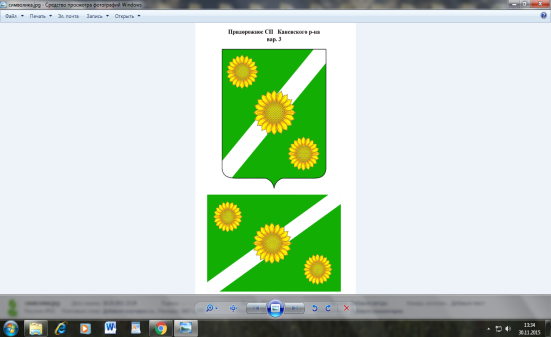 АДМИНИСТРАЦИЯ ПРИДОРОЖНОГО СЕЛЬСКОГО ПОСЕЛЕНИЯ КАНЕВСКОГО РАЙОНАПОСТАНОВЛЕНИЕ от 04.02.2020 года			    		                       	               № 10станица ПридорожнаяОб участии в конкурсном отборе проектов инициативного бюджетирования в Придорожном сельском поселении Каневского района на уровне Каневского районаВ соответствии с Законом Краснодарского края от 15 июля 2005 года № 918-КЗ «О межбюджетных отношениях в Краснодарском крае», постановлением администрации муниципального образования Каневской район от 9 декабря 2019 года № 2150 «Об утверждении Порядка применения в муниципальном образовании Каневской район механизмов инициативного (партисипаторного) бюджетирования», Уставом Придорожного сельского поселения Каневского района, целях создания условий для активного участия населения в выявлении и определении степени приоритетности проблем местного значения, в подготовке, реализации, контроле качества и в приемке работ, выполняемых в рамках программ, а также в последующем содержании и обеспечении сохранности объектов, п о с т а н о в л я ю:1. Принять участие в конкурсном отборе проектов инициативного бюджетирования в рамках государственной программы Краснодарского края «Региональная политика и развитие гражданского общества» с общественным проектом «Заказ, приобретение и установка остановок общественного транспорта по улице ул. Красная, 40 (возле здания СДК «Придорожное»), и замена двух имеющихся остановок в сельском поселении, находящихся по адресу: ст. Придорожная, ул. Красная, н/п д. № 91, ул. Коммунаров, н/п д. № 17,2. Создать и утвердить инициативную группу для подачи заявок и иных документов на участие в конкурсном отборе проектов инициативного бюджетирования на территории Придорожного сельского поселения Каневского района (прилагается).3. Подготовить пакет документов для подачи заявки для участия в конкурсном отборе проектов инициативного бюджетирования на территории Придорожного сельского поселения Каневского района на уровне Каневского района до 30 января 2020 года.4. Контроль за выполнением настоящего постановления оставляю за собой.5. Постановление вступает в силу со дня его подписания.Исполняющий обязанности главы Придорожного сельского поселения Каневского района                                                           А.С. ШубенкинПРИЛОЖЕНИЕУТВЕРЖДЕН  постановлением администрации Придорожного сельского поселения Каневского районаот ________________ № _____Списочный состав инициативной группы для подачи заявок и иных документов на участие в конкурсном отборе проектов инициативного бюджетирования в Придорожном сельском поселении на уровне  Каневского районаИсполняющий обязанности главы администрации Придорожного сельского поселения Каневского района                                          А.С. ШубенкинЛашко Руслан  ВасильевичМакаревичАлександр ВикторовичРакова Ольга ЮрьевнаКраснянская-ОбразНадежда ТимофеевнаКалина  Лариса ПавловнаШубенкинАлександр СтаниславовичСаламатина Яна АлександровнаКривонос Ольга Ильиничнадиректор МБОУ СОШ № 10, (по согласованию);ИП глава КФХ, (по согласованию); депутат Совета Придорожного сельского поселения, избирательный округ № 1 (по согласованию);Руководитель органа ТОС № 2(по согласованию);председатель первичной общественной организации ветеранов войны и труда (по согласованию);заместитель главы, начальник общего отдела администрации Придорожного сельского поселения;инженер по землеустройству администрации Придорожного сельского поселения;начальник отдела учета и отчетности администрации Придорожного сельского поселения.